News and Announcements (11.25.18)Family Bible Hour: What do you say to a friend who is struggling with loss? Is it true that less is more? Is there one right and best thing to say in each situation? Is there anything we can say that will pull our friend out of that dark place? This Sunday we will resume our study of Job as we explore what Job’s friends said to him.Last weekend the Windows to Ministry initiative reached the goal the Long Range Committee established. God's people here generously gifted over $90,000 to accomplish: 4K and Kindergarten furniture, redo a website, renovate the carpeting and tile throughout the school, a hot lunch warmer, portable basketball hoops for the gym, and a gym floor scrubber for extending the life of our gym floor! Thank you for your generosity St. Paul's, your labor to physically accomplish some of these things (carpet removal), and your dedication to seeing the Lord's work furthered among us in these ways. How blessed we are! After this weekend we consider this fund closed and ask for no further donations to the Windows to Ministry Campaign. Living Nativity Flyer Distribution: Today the Evangelism committee invites you to hand out flyers with us in our community from 1:00 to 3:00 pm. There will be a sub sandwich lunch provided in the commons. Please sign up directly with Pastor Mueller in person/phone/text/email.Ladies Aid Christmas Party - All ladies are invited to the Ladies Aid Christmas Party on Thursday, December 13 at 1:30pm. Please sign the sheet in the member room if you plan to attend. Pastor Mueller will lead a devotional program and the school children will provide entertainment, followed by refreshments.Mindful Moms - Mom's Night Out Christmas Gathering - Join us for our first annual Christmas Gathering! Come enjoy a relaxing evening out with mom friends, complete with cookies, a devotion, and a "favorite things" gift exchange! Please bring a wrapped item ($5 or less) that's one of your favorite items. Tea, chocolate, lip balm, your favorite kind of pen or pencil, anything as long as you enjoy it. There's sure to be laughter and fun. Please join us Thursday, December 6, 7:30-10 at Alycia Cameron's house 2539 N 13th St. Sheboygan.  2019 Calendars – There are 2019 calendars available in the member room on the bench. Please take as many as you would like. You can hand them out to friends and family.Calling all Cookie Bakers - There is still room for more cookie bakers for Living Nativity. If you are willing to help us out, we ask that you bring 3 dozen of your favorite Christmas cookies or candy. Bring to the kitchen Thursday or Friday (Nov. 29 & 30) and if possible in a disposable container. The sign up sheet is in the member room.Living Nativity Posters – Please help yourselves to some posters and postcards located in the member room (on the pew). Pass on to your family, friends and neighbors.Living Nativity Child Care – Today is the last day to sign your children up for childcare during the Living Nativity.  A signup sheet is located in the member room. If you have any concerns, please call Melissa Lis at 920-207-7407.Nativity Set drop off – You are welcome to come and set up your nativity sets on Thursday between 12:30 - 7pm and then Friday from 9am-1pm. Linda will be here to help you set up if you need help. Nativity pick up is Sunday night or Monday morning. Please provide a brief description of your set and turn it into the office or give it to Linda Hamann. Please turn it in before Nov. 30. We will display that info also.You are Invited! Please join us next weekend November 30, December 1 and December 2 as your fellow church members present the good news of our Savior’s birth during our Living Nativity. Friday and Saturday times are from 6pm - 9pm and Sunday is from 4pm - 7pm. The presentation runs every 20 minutes. We also have warm drinks, Christmas cookies galore and wonderful holiday music in the gym and a beautiful display of members nativities in the commons. There is no cost to our visitors. We hope to see you there.Mindful Moms - Even as the holidays are approaching there's still lots of time to enjoy playtime and Bible Study together. Moms and tots, please join us Wednesdays at 10!November 28 - Bible StudyDecember 5 - Winter Fun playdateDecember 12 - Bible StudyDecember 19 - Happy Birthday JesusMartin Luther College Scholarship Winners - Jacob Ungemach and Noah Melso are the 2018 recipients of the Marjorie Toepel Scholarships at MLC.  Both are from Manitowoc and graduates of Manitowoc Lutheran High School, and they are blessed with musical talents which they use to glorify God.  Noah said that music is an amazing gift from a gracious God.  Jacob had the privilege to sing with a men’s quartet that sang the national anthem at WELS night at Miller Park.Boy Pioneer Christmas wreaths - are available for pickup today between services and bible class at the shed across the parking lot. The price again is $19.00 and helps support the boys activities. There are a few extras available if you didn't sign up.  St. Paul’s Scrip- If you are planning on purchasing scrip for Christmas gifts, your orders should be in by Friday Dec. 16th.  I will be placing the bulk order on this day to ensure delivery before Christmas. Thank you!Christmas Concerts and Special Worship Services:
Lakeshore Lutheran Chorale  Concert
Saturday, December 15  at 3:00pm 
St. John St. James, Reedsville
& Sunday, December 16 at 3:00 pm
Grace Lutheran, Manitowoc
Wisconsin Lutheran Seminary
Sunday, December 9 at 3 & 7 pm
Seminary Auditorium
St. Paul’s Choir Concert 
Sunday, December 9 at 8:00 & 10:30amChildren's Christmas service
Sunday, December 16 at 4pm  
MLHS Concert @ Capitol Civic Center     
December 21 at 4:30 & 7:30  
Christmas Eve Worship
December 24 at 3:00 & 6:30 pm  
Christmas Day Worship
December 25 at 9:00 amNew Year's Eve Worship
December 31 at 6:30 pm
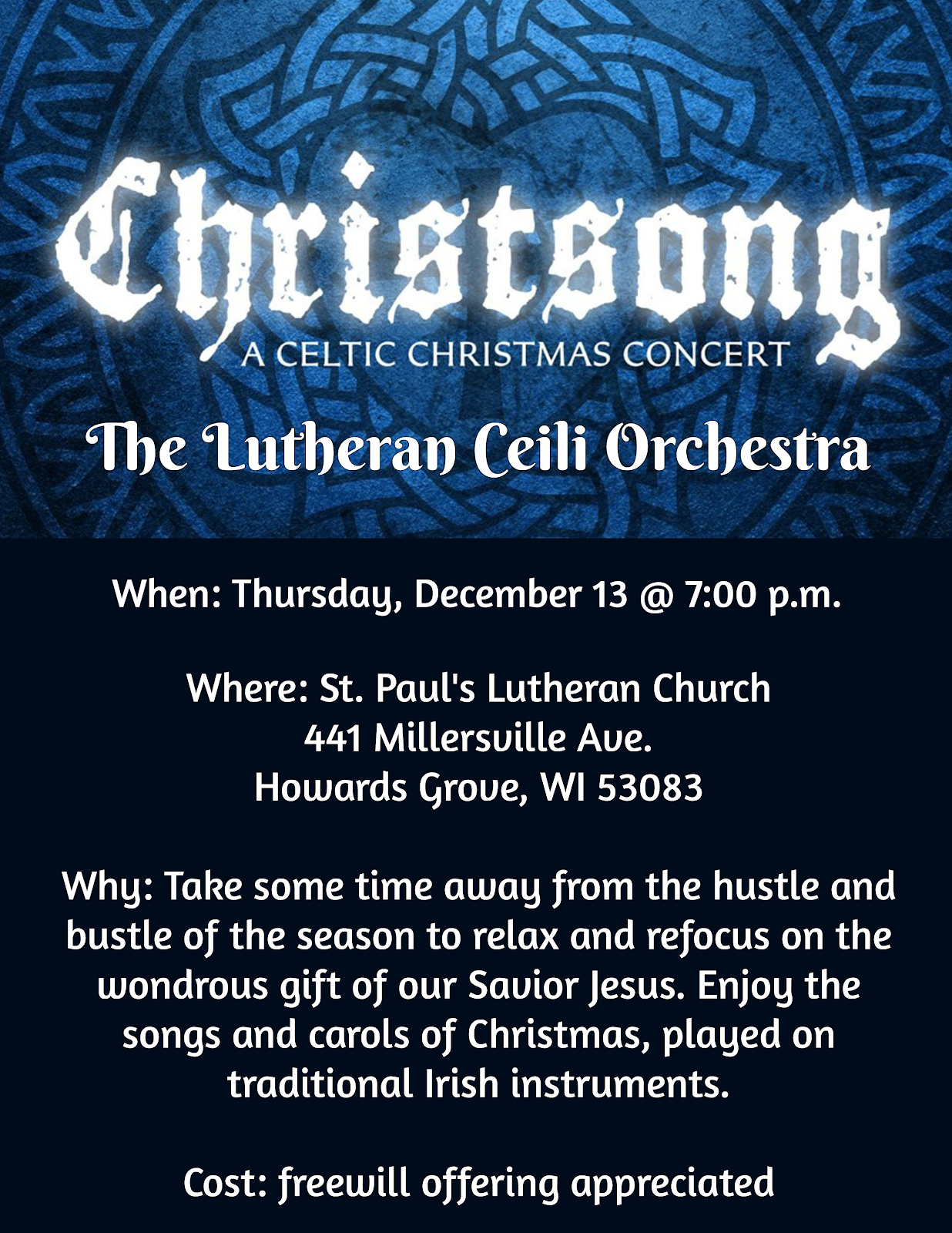 